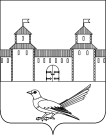 от ___08.10.2015__ № _452_ - пВ соответствиисо статьями  42, 45, 46Градостроительного кодекса Российской Федерации,со статьей  16 Федерального  закона  от  06.10.2003 г.  № 131-ФЗ «Об   общих  принципах  организации  местного  самоуправления  в  Российской  Федерации», статьями 32, 35, 40 Устава муниципального образования Сорочинский городской округ Оренбургской области, руководствуясь  решением Сорочинского  городского  Совета муниципального образования  город  Сорочинск Оренбургской области от 27 июня 2014 года №307 «Об  утверждении  Положенияо порядкеподготовки и утверждения документациипо планировке территории муниципального образования город Сорочинск  Оренбургской области»и поданным заявлением ООО «ИТ-Сервис» от 06.10.2015г исх. № 1614-10/15, (входящий номер №5769 от 06.10.2015 г.), администрация Сорочинского городского округа постановляет: 1.Разработать проект планировки, проект межеваниятерритории в его составе, для строительства линейного объекта «Сбор нефти и газа со скважин№4003, 4006, 4501, 4502 Западно - Ольховского месторождения» в границах муниципального образования Сорочинский городской округ Оренбургской области.2. Контроль за исполнением настоящего постановления возложить на главного архитектора муниципального образования Сорочинский городской округ Оренбургской области – Крестьянова А. Ф.3. Постановление вступает в силу со дня его подписания и подлежит официальному опубликованию.И.о. главы администрациигорода Сорочинска                                                               Т.П. МелентьеваРазослано: в дело – 2 экз., УАГи КС– 1 экз., прокуратуре – 1 экз., информационный бюллетень – 1 экз, заявителю – 2 экз.Администрация города Сорочинска Оренбургской областиП О С Т А Н О В Л Е Н И Е«О разработке проекта планировки территории  совмещенного с проектом межевания территории для строительства: «Сбор нефти и газа со скважин        №4003, 4006, 4501, 4502 Западно - Ольховского месторождения» в границах муниципального образования Сорочинский городской округ Оренбургской области»